Subventions aux comités sportifs, au CDOS Et pour les cadres sportifs Rapport AD du 25/09/2020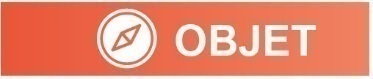 Il s’agit de soutenir les 50 comités sportifs civils et scolaires, le Comité Départemental Olympique et Sportif 95 et le financement de postes des cadres techniques sportifs pour 18 comités sportifs, pour un total de 770 900 €.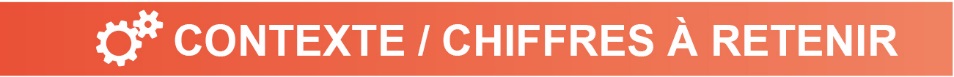 En Val d’Oise : 260 000 licenciés (pour 60 comités) et 250 000 sportifs amateurs non licenciés. Par conséquent, près de 1 valdoisien sur 2 pratique une activité sportive régulière. 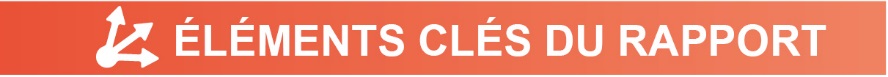 SUBVENTIONS AUX COMITES : 310 900 €50 comités sportifs départementaux civils : 245 900 €Ces comités animent le réseau départemental liés à leur discipline (mission d’appliquer la politique de leur fédération, organiser les compétitions et manifestations, détecter les futurs champions) ;Ces comités représentent plus de 150 emplois directs, plusieurs milliers d’heures de travail d’éducateurs et de formateurs, plusieurs centaines de bénévoles ;Partenariat étroit avec le Département autour des réflexions sur les clubs formateurs et de haut niveau, sur certaines manifestations d’envergure (ex : tournoi Tiby et Meeting Féminin du VO).2 comités sportifs départementaux scolaires : 35 000 €L’Union Nationale du Sport Scolaire (UNSS). Groupement de 182 associations sportives scolaires, en collèges et lycées pour 21 500 licenciés : 20 000 € ;L’Union Sportive de l’Enseignement Primaire (USEP) : groupement de 83 associations actives dans les écoles élémentaires et maternelles pour 13 339 licenciés : 15 000 € ;Mission de ces 2 groupements : organisation des championnats sportifs scolaires départementaux.Le Comité départemental Olympique et Sportif du Val d’Oise : 30 000 €Mission : représenter le sport départemental auprès des pouvoirs publics, animer le milieu sportif valdoisien et essaimer les valeurs de l’Olympisme sur le territoire et notamment auprès des jeunes.PARTICIPATION AUX SALAIRES DES CONSEILLERS TECHNIQUES DE 18 COMITES : 372 000 € Objectif : soutenir les comités. Le rôle du conseiller technique est stratégique (formation des cadres, encadrement des sportifs, sélection et entrainement des jeunes espoirs…).SOUTIEN AUX PROJETS SPECIFIQUES DES COMITES DEPARTEMENTAUX: 88 000 €Projets soutenus: développement de la pratique féminine en basket, action Foot handicap, sport santé, sport et éducation, sport et public éloigné de la pratique, programme JOP de l’USEP, programme « jeunes officiels » de l’UNSS…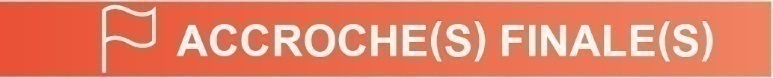 «A la veille des Jeux Olympiques et Paralympiques de Paris 2024 (JOP 2024), le Département maintient ses aides au monde sportif valdoisien. Fidèle partenaire des comités, le Conseil départemental accompagne leur développement de manière structurée et diversifiée ». 